LUMIX GX8: DSLM-Kamera der neuen Generation mit 20 MP, Dual-Bildstabilisator und 4K-Foto/VideoNeues Micro-FourThirds-Top-Modell mit Spritzwasserschutz und vielen neuen FunktionenIm Überblick:LUMIX DMC-GX8Four-Thirds Digital-Live-MOS-Sensor, 20 MegapixelVenus-Engine 4-Kern-BildprozessorGroßer OLED-Live-View-Sucher, 0,77x, 2.4 Mio Bildpunkte, 90° hochklappbardreh-/schwenkbarer 7,5cm-Touchscreen-OLED-Monitor, 1.0 Mio BildpunkteDual-Bildstabilisierung per Sensor & ObjektivRAW/JPG/MPO-FormatHybrid-Kontrast-AF mit Low-Light-Funktion ab -4EV, Fokus-Peaking4K-Video- und FotofunktionStaub- und SpritzwasserschutzKürzeste Zeit 1/16.000 sWiFi mit NFCAkkukapazität max. ca. 340 FotosSD/HC/XC-Karten (UHS-I)Anschlüsse: HDMI, Stereo-Mikro, FernbedienungGröße: 13,3 x 7,8 x 6,3cm
Gewicht: ca. 435 g (Gehäuse)Diesen Pressetext und die Pressefotos (downloadfähig mit 300 dpi) finden Sie im Internet unter www.panasonic.com/de/corporate/presse.htmlPRESSEINFORMATIONNr. 019, FY2015, Juli 2015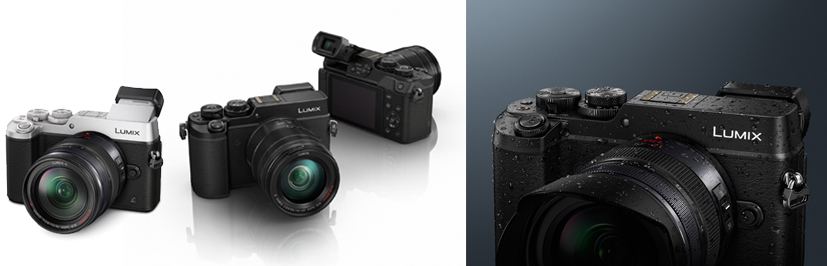 Hamburg, Juli 2015 – In der LUMIX GX8, der ersten Micro-FourThirds-Kamera mit 20-Megapixel-Sensor, schnellem 4-Kern-Bildprozessor und Dual-Bildstabilisator, hat Panasonic gleich an drei Stellschrauben für mehr Bildqualität gedreht. Der neue 20,3-Megapixel Digital-Live-MOS-Sensor bringt neue Bestwerte bei Reaktion, Empfindlichkeit und Dynamik, während der Venus Engine 4-Kern-Bildprozessor für Highspeed-Signalverarbeitung sorgt. Das führt zu einer insgesamt in Empfindlichkeit, Auflösung, Farbwiedergabe und Kontrast sichtbar verbesserten Bildqualität.Der Dual-I.S. (Bildstabilisator) kombiniert erstmals die Funktionen von Bildstabilisierung im Objektiv und Sensor-Shift, um Verwacklungen durch unruhige Kamerahaltung noch besser zu auszugleichen. Konnte in der GX7 entweder Sensor-IS oder Objektiv-IS verwendet werden, arbeiten jetzt beide Systeme in der GX8 noch effektiver zusammen. So wird der Verwacklungsspielraum um bis zu 3,5x im Weitwinkel-Bereich* (1,5x im Telebereich) erweitert und liefert damit beste Voraussetzung für Street Photography und Aufnahmen bei wenig Licht.
* GX8 mit H-FS14140 im Vergleich zu LUMIX G Kameras mit OISDie GX8 erlaubt jetzt auch hochwertige 4K-Videoaufnahmen mit größtem Detailreichtum. Für Fotografen bietet die 4K-Technologie einen ganz speziellen Vorteil: Sie erlaubt es, aus einer 4K-Foto-Serie mit 30B/s schnell bewegte Motive und den Höhepunkt von Actionszenen als Foto in 8-Megapixel-Auflösung zu speichern.Als weitere 4K Funktion ermöglicht die neue Anwendung „Post Focus” die Fokusbestimmung nach der Aufnahme. Unter Verwendung der 4K-Technologie können damit nicht nur Fehlfokussierungen vermieden werden, sondern es eröffnen sich auch weitere fotografische Freiheiten. So kann etwa bei Makroaufnahmen oder schwierig zu fokussierenden Motiven im Nachhinein entschieden werden, wo eine oder mehrere Fokusebenen im Bild liegen sollen. Die neue Funktion soll per Update voraussichtlich ab Ende 2015 für die GX8 zur Verfügung stehen.* * Weitere Informationen zur „Post Focus“-Funktion finden sich in einer gesonderten Pressemitteilung.Neu bei der LUMIX GX8 sind große, helle OLED (Organic Light-Emitting Diode)-Displays sowohl im Sucher als auch im 7,5cm-Monitor auf der Rückseite. Der um 90 Grad hochklappbare Sucher mit 2,36 Millionen Bildpunkten zeigt erstmals bei LUMIX G Kameras eine Vergrößerung von 1,54x (0,77x KB). Der Monitor mit 1,04 Millionen Bildpunkten ist dreh- und schwenkbar. Die OLED-Displays von Sucher und Monitor zeichnen sich aus durch ein maximales Kontrastverhältnis von 10.000:1, durch eine hervorragende Farbwiedergabe sowie durch eine scharfe Bewegungsdarstellung dank einer schnellen Reaktionszeit von weniger als 0,01 Sekunden. Der Hybrid-Kontrast-Autofokus mit seiner DFD(Depth From Defocus)-Technologie arbeitet präzise und blitzschnell mit nur zirka 0,07 Sekunden Reaktionszeit. Mit weiter entwickelten AF-Funktionen wie Augenerkennungs-AF und Low Light-AF vereinfacht die GX8 das Fotografieren auch in kritischen Situationen.Über das integrierte WiFi-Modul mit NFC-Funktion kommuniziert die GX8 mit Smartphones oder Tablets jetzt sogar ohne Passworteingabe kabellos. Benutzer können so Bilder übertragen und Smartphone oder Tablet als multifunktionellen Fernauslöser und Monitor verwenden.Diese Vielfalt an Funktionen bietet die GX8 in einem robusten, staub- & spritzwassergeschützten Druckgussgehäuse aus Magnesiumlegierung mit praktischen, gut erreichbaren Bedienungselementen. Schon vor Einführung der Kamera bekam der renommierte Fotojournalist und diesjährige Pulizer-Preis-Gewinner Daniel Berehulak die Gelegenheit, sich von den Möglichkeiten der LUMIX GX8 auf seiner Reise nach Kuba zu überzeugen. Das Resultat sind atemberaubende Fotos, die in Kürze auf der Produktseite der GX8 zu finden sein werden: http://www.panasonic.com/de/consumer/foto-video/lumix-g-wechselobjektivkameras/dmc-gx8a.htmlKostenloses 12-monatiges Foto-Abo der Adobe Creative Cloud Beim Erwerb der LUMIX GX8 erhält jeder Käufer ein kostenloses, einjähriges Foto-Abo der Adobe Creative Cloud im Wert von etwa 140 Euro.* Ob Foto-Enthusiast oder Berufsfotograf – das Abo der Creative Cloud ermöglicht jederzeit den Zugriff auf die professionelle Fotosoftware. Das Abo umfasst Adobe Photohop CC und Photoshop Lightroom CC für Desktop, Mobilgeräte sowie die Nutzung der Webversion.Die Software gibt Fotografen das passende Werkzeug an die Hand, um das Beste aus den Aufnahmen herauszuholen – von einer kleinen Korrektur bis zur Bildbearbeitung auf professionellem Niveau. Die umfassenden Möglichkeiten der 4K RAW Post-Production durch Lightroom CC unterstützen auf optimale Weise die 4K Foto Funktion der GX8 für bestmögliche Fotoergebnisse.* Gilt für alle Kit-Varianten der LUMIX DMC-GX8 beim Kauf in Deutschland und Österreich bis zum 19.09.2015.Die GX8 im Detail1. Höchste Bildqualität aller LUMIX-KamerasDer neu entwickelte Digital Live MOS-Sensor mit 20 Megapixel in der LUMIX DMC-GX8 bringt die höchste Bildqualität in der Geschichte aller LUMIX G Digitalkameras. Durch die Steigerung der Auflösung im Vergleich zum Vorgängermodell GX7 von 16 auf 20 Megapixel wird eine weiter verbesserte Detailzeichnung erreicht. Die schnellere Signalauslesung ermöglicht kürzere Bildfolgezeiten und schnellere Bildserien. Der Dynamikumfang der GX8 fällt um rund 26 Prozent größer aus als bei der GX7. So ist eine bessere Lichter- und Schattendurchzeichnung bei kontrastreichen Motiven gewährleistet. Ergebnis der Kombination von Digital Live MOS-Sensor und Venus Engine-4-Kern-Bildprozessor ist eine saubere Bildwiedergabe bei minimalem Rauschen selbst unter schlechten Lichtverhältnissen und eine insgesamt hervorragende, natürliche Bildqualität. Der Bildprozessor Venus Engine mit Quad-Core-CPU bringt eine neue Stufe der Highspeed-Signalverarbeitung. Neben der Verbesserung der Auflösung sorgt die erweiterte Multi-Prozess-NR (Noise Reduction) für eine noch effektivere Rauschunterdrückung in den Flächen und bessere Detailzeichnung bei feinsten Kanten. Ein neu hinzugefügter Zufalls-Filter sorgt für einen analogen Charakter des Farbrauschens und erzeugt damit einen entsprechend natürlichen Bildeindruck.  So sind Empfindlichkeiten bis maximal ISO 25.600 möglich. Der neue Bildprozessor verbessert die Farbwiedergabe dank sauberer Differenzierung der Farben nicht nur im Ton sondern auch in ihrer Sättigung und Helligkeit.2. Dual-IS: Innovative Bildstabilisierung durch Kombination zweier SystemeDie LUMIX GX8 arbeitet mit dem Dual I.S.(Image Stabilizer)-System*, um Verwacklungen durch unruhige Kamerahaltung noch wirkungsvoller zu unterdrücken. Meist steht ohnehin nur die Bildstabilisierung per Sensor-Shift in der Kamera oder mit Linsen-Shift im Objektiv zur Verfügung. In der GX7 konnten erstmals beide Systeme alternativ benutzt werden. Der Dual-IS der LUMIX GX8 arbeitet jetzt mit dem kombinierten Einsatz beider Systeme und verbindet so deren spezifische Vorteile. Mit einem erweiterten Korrekturwinkel von bis zu 3,5x im Weitwinkel-Bereich bietet die GX8 jetzt beste Voraussetzungen für das Fotografieren bei wenig Licht, etwa in der Street Photography.Der Dual-IS der GX8 funktioniert mit den meisten der vielen LUMIX G OIS-Objektive, einige davon nach einem Firmware-Update. Beim Fotografieren mit Objektiven ohne eigenen OIS schützt der Sensor-Shift-Bildstabilisator im Gehäuse vor verwackelten Bildern. Das gilt für Micro-FourThirds-Objektive ohne Bildstabilisierung wie auch Objektive von Fremdherstellern, selbst wenn sie über Adapter angeschlossen werden.Bei Video-Aufnahmen arbeitet die GX8 – für ruhige Bilder auch aus komplexerer Kamerabewegung heraus – mit 5-Achsen-Hybrid-OIS+. (Optical Image Stabilizer Plus) **, einer Panasonic-Entwicklung aus dem Bereich professioneller Videokameras. 
* bei Foto
** bei Videoaufzeichnung außer 4K3. Neue 4K Foto- und Video-FunktionWie schon andere LUMIX G Kameras ermöglicht jetzt auch die GX8 flüssige 4K-Videoaufzeichnung mit 3.840 x 2.160 Pixeln bei 25p oder 24p zusätzlich zum Full HD-Modus mit 1.920 x 1.080 Pixeln und 50p – jeweils mit kontinuierlicher Autofokussierung. Eine Spezialität von Panasonic ist die „4K Foto”-Option. Sie erlaubt es Fotografen, schnell bewegte oder unvorhersehbare Szenen einfach mit einer 4K-Serie bei 30B/s aufzunehmen, um daraus später das optimale Standbild vom entscheidenden Augenblick als 8-Megapixel-Foto zu speichern. Dabei helfen drei neue 4K-Modi: 4K-Pre-burst, 4K-Serie und 4K-Serie (Start/Stopp). Der 4K-Pre-burst Modus nimmt automatisch 60 Bilder auf – 30 Bilder vor und 30 Bilder nach dem Auslösen. Die 4K-Serie erfasst kontinuierlich* 30B/s, wie bei einer Serienbildaufnahme mit voller Auflösung. Der 4K-Serien-Modus (Start/Stopp) startet die Aufnahme beim Druck auf den Auslöser und stoppt bei erneutem Drücken.So hilft die 4K-Foto-Funktion dem Fotografen, den richtigen Moment einzufangen, um den Höhepunkt der Action in einem 8-Megapixel-Foto nicht zu verpassen. Mit dieser Auflösung sind etwa 20 x 30cm große Bilder in 300dpi-Fotoqualität möglich.Auch bei Videoaufnahmen stehen der ganze Zoombereich mit weicher 5-Stufen-Zoom-Funktion und der effektive 5-Achsen-Hybrid-OIS+ zur Verfügung**. Bei Aufnahmen aus freier Hand gleicht er Verwacklungen in praktisch alle Richtungen aus.
* Videos und 4K Foto können maximal 29 Minuten und 59 Sekunden pro Aufnahme aufzeichnen.
** nicht bei 4K-Aufzeichnung4. Komfortable, sichere Bildkontrolle mit variabler PerspektiveIm elektronischen Sucher der LUMIX GX8 wie auch beim rückseitigen Touchscreen-Monitor kommen kontrastreiche und reaktionsschnelle OLED-Displays zum Einsatz. Sie geben Kontraste bis 10.000:1 wieder. Dank ihrer Reaktionszeit von 0,01 Sekunden liefern sie saubere Bilder auch bei bewegten Motiven und Schwenks. Der integrierte Live-View-Sucher mit 16:9-Bild ist um 90 Grad nach oben klappbar. Er bietet eine hohe Auflösung von 2.360.000 Bildpunkten. Die effektive Suchervergrößerung von 0,77x (entsprechend 35mm KB), 21mm Austrittspupille und eine verbesserte Gummi-Augenmuschel am Okular erlauben eine entspannte Betrachtung von 100 Prozent des Bildes – auch für Brillenträger.Der 7,5cm große, Touchscreen-OLED-Monitor mit 1,04 Millionen Bildpunkten zeigt circa 100 Prozent des Motivs und ist für Aufnahmen aus den unterschiedlichsten Perspektiven um bis zu 250 Grad klapp- und 180 Grad drehbar. Optional können Bilder zur besseren Kontrastbeurteilung auch schwarzweiß dargestellt werden. Die scharfen Kanten werden beim Fokus-Peaking für die exakte Scharfstellung aber weiter farbig markiert.Ein Augensensor sorgt für automatische Umschaltung zwischen Sucher- und Monitorbild. Um unbeabsichtigtes Umschalten bei Bedienung der Kamera über den Touchscreen-Monitor zu vermeiden, lässt sich der Sensor auch abschalten. 5. Robuste Gehäuse-Konstruktion und individuelle Direkt-EinstellungenDas stabile Druckgussgehäuse der DMC-GX8 mit Front- und Rück-Chassis aus Magnesium-Legierung ist für den Einsatz unter schwierigen Wetterbedingungen geeignet und kompromisslos auf Zweckmäßigkeit und Zuverlässigkeit ausgelegt. Alle Nahtstellen, Einstellräder und Tasten sind gegen Eindringen von Spritzwasser und Staub abgedichtet.Mit den beiden Einstellrädern vorne und hinten an der GX8 können etwa Zeit und Blende, Weißabgleich oder ISO-Wert schnell gewählt werden. Dank eines Umschalters lässt sich zudem schnell zwischen verschiedenen Funktionsvorgaben für diese Räder wechseln. Zudem ist die LUMIX GX8 mit einem separaten, großen Einstellrad für die schnelle Belichtungskorrektur um bis zu ±5EV ausgestattet. Zahlreiche Funktions-Tasten (Fn 1-13) kann der Nutzer individuell programmieren. Die Wahl von AFs-AFF/AFC und MF erfolgt über einen eigenen Hebel.6. Herausragende Autofokus-LeistungDer Autofokus der GX8 ist mit der DFD (Depth From Defocus)-Technologie* ausgestattet. Diese reduziert die Fokussierzeit, indem sie den Abstand zum Motiv durch Auswertung der unterschiedlichen Schärfeebenen von zwei defokussierten Bildern ermittelt unter gleichzeitiger Berücksichtigung der optischen Eigenschaften des Objektivs. Mithilfe dieser Informationen fährt die Fokussierung direkt in den ermittelten Fokusbereich und muss nur noch über den Kontrast feinjustieren. Der dadurch erzielbare Geschwindigkeitsvorteil macht sich bei längeren Brennweiten besonders bemerkbar.Die kürzeste AF-Zeit der GX8 liegt bei 0,07 Sekunden**, das ist noch schneller als bei der GX7. Die Serienbildaufnahme in voller Auflösung macht die GX8 mit maximal 8B/s bei Vorfokussierung oder mit 6B/s bei kontinuierlichem Autofokus.Der Low Light-Autofokus funktioniert in extrem lichtarmen Situationen bis -4EV, inklusive einer Verkleinerung der AF-Felder für die Kontrasterkennung auch von kleineren Details.Der Mehrfeld-AF nutzt jetzt 49 Felder. Zusätzlich zum normalen Gesichtserkennungs-AF hat die GX8 einen neuen Augenerkennungs-AF der automatisch auf Auge fokussiert. Mit einem neuen AF-Tracking-Algorithmus werden nicht nur die Farbe, sondern auch die Größe und Bewegung des Motivs erkannt. Das sorgt durch eine Verdopplung*** der AF-Tracking-Leistung für noch mehr Treffsicherheit.* Kontrast-AF mit DFD-Technologie ist nur kompatibel mit Panasonic Micro-FourThirds Objektiven.** mit AFS, mit LUMIX G VARIO 14-140mm / F3.5-5.6 ASPH. / POWER O.I.S. (H-FS14140)*** Panasonic-interner Vergleich7. Einfache Verbindung, Bildübertragung und Fernbedienung via WiFi/NFCDie GX8 ist mit WiFi-Modul (IEEE 802.11b/g/n) und NFC (Near Field Communication)-Technologie ausgestattet. Damit ergeben sich bei Aufnahme und Wiedergabe neue Möglichkeiten. Um diese Aufnahme-, Betrachtungs- und Austausch-Funktionen mit der LUMIX GX8 nutzen zu können, muss nur die kostenlose Panasonic Anwendungssoftware »Image App« für iOS- oder Android Smartphones oder Tablets auf dem jeweiligen Mobilgerät installiert sein.Mit einem Smartphone oder Tablet-PC ist bei Foto- und Videoaufnahmen auch die Kamerafernbedienung und die Bildkontrolle über das Geräte-Display möglich. So kann die Einstellung von Blende, Verschlusszeit, Fokussierung, Belichtungskorrektur, Zoom-Brennweite und anderen Vorgaben per Smartphone/Tablet vorgenommen werden.8. Weitere wichtige Details der LUMIX GX8Schnelle Verschlusszeiten 1/16.000 Sekunden mit elektronischem Verschluss, 1/8.000 Sekunden mit mechanischem Verschluss Focus-Peaking-AnzeigeStummschaltungZeitraffer-AufnahmenDie LUMIX GX8 kommt ab August in den Farben Schwarz oder Schwarz-Silber in den Handel. PreiseDMC-GX8EG-K, Schwarz, Body,1.199 Euro (UVP)DMC-GX8EG-S, Schwarz/Silber, Body, 1.199 Euro (UVP)DMC-GX8KEG-K, Schwarz, inkl. Universalobjektiv 14-42mm,1.299 Euro (UVP)DMC-GX8KEG-S, Schwarz/Silber, inkl. Universalobjektiv 14-42mm, 1.299 Euro (UVP)DMC-GX8HEG-K, Schwarz, inkl. Superzoom Objektiv 14-140mm, 1.599 Euro (UVP)DMC-GX8HEG-S, Schwarz/Silber, inkl. Superzoom Objektiv 14-140mm, 1.599 Euro (UVP)DMC-GX8AEG-K, Schwarz, inkl. Objektiv F 2,8 / 12-35mm, 1.999 Euro (UVP)Technische Daten LUMIX DMC-GX8Stand: Juli 2015, Änderungen und Irrtum vorbehalten.* Aufnahme Bedingungen nach CIPA-StandardTemperatur: 23°C, Luftfeuchtigkeit: 50 %, LCD-Monitor eingeschaltetMit einer Panasonic SDHC-SpeicherkarteMit dem mitgelieferten AkkuAufnahme 30 Sekunden nach dem Einschalten der Kamera eingeschaltet istOptischer Bildstabilisator ist eingeschaltetAufnahme alle 30 Sekunden, jede zweite Aufnahme mit BlitzBetätigen des Zoomhebel von Weitwinkel-Tele oder umgekehrt bei jeder AufnahmeDie Anzahl der speicherbaren Serienbilder variiert je nach der Zeit zwischen den AufnahmenWenn die Aufnahme-Intervalle länger werden, verringert sich die Anzahl der speicherbaren SerienbilderHinweise Änderungen in Design, Funktionen und Technik vorbehaltenGewichts- und Größenangaben sind AnnäherungswerteMicro-FourThirds- oder kompatible FourThirds-Objektive mit Adapter (DMW-MA1) unterstützen die AF-Verfolgung, den kontinuierlichen Autofokus und dessen Funktionen. Einige FourThirds-Objektive erlauben nur manuelle Fokussierung. Weitere Informationen entnehmen Sie bitte der Seite: http://panasonic.jp/support/global/cs/dsc (Englisch)Die AF-Tracking-Funktion kann unter ungünstigen Umständen (z.B. zu geringer Kontrast, keine eindeutigen Details oder Strukturen) nicht immer richtig funktionierenEinige Funktionen könnten eingeschränkt sein, wenn andere Objektive als das mitgelieferte verwendet werdenDie Kamera ist kompatibel mit SD-, SDHC- und SDXC-Speicherkarten. SDHC-/SDXC-Speicherkarten sind nur in dafür geeigneten Geräten verwendbar. Beachten Sie bei Verwendung in anderen Geräten deren BedienungsanleitungAuf Speicherkarte oder DVD aufgezeichnete AVCHD-Videos können nur auf Geräten wiedergegeben werden, die dem AVCHD-Standard entsprechenBenutzen sie eine DVD mit AVCHD Inhalten nicht in Geräten, die nicht für die AVCHD-Wiedergabe geeignet sind. Die DVD kann nicht wiedergegeben werden und es könnte dazu führen, dass sich die DVD nicht mehr entfernen lässtDie Nutzung aufgezeichneter oder gedruckter Vorlagen ist lt. Urheberrechtsgesetz nur für private Zwecke erlaubtÜber Panasonic:Die Panasonic Corporation gehört zu den weltweit führenden Unternehmen in der Entwicklung und Produktion elektronischer Technologien und Lösungen für Kunden in den Geschäftsfeldern Consumer Electronics, Housing, Automotive, Enterprise Solutions und Device Industries. Seit der Gründung im Jahr 1918 expandierte Panasonic weltweit und unterhält inzwischen 468 Tochtergesellschaften und 94 Beteiligungsunternehmen auf der ganzen Welt. Im abgelaufenen Geschäftsjahr (Ende 31. März 2015) erzielte das Unternehmen einen konsolidierten Netto-Umsatz von 7,715 Billionen Yen/57,629 Milliarden EUR. Panasonic hat den Anspruch, durch Innovationen über die Grenzen der einzelnen Geschäftsfelder hinweg Mehrwerte für den Alltag und die Umwelt seiner Kunden zu schaffen. Weitere Informationen über das Unternehmen sowie die Marke Panasonic finden Sie unter www.panasonic.net.Weitere Informationen:Panasonic DeutschlandEine Division der Panasonic Marketing Europe GmbHWinsbergring 15D-22525 Hamburg (Germany)Ansprechpartner für Presseanfragen:
Michael Langbehn
Tel.: +49 (0)40 / 8549-0 
E-Mail: presse.kontakt@eu.panasonic.com KAMERAKAMERAKamera-TypDigitale kompakt-Systemkamera im Micro-FourThirds-StandardObjektivanschlussMicro-FourThirds-BajonettSpeichermedienSDXC-, SDHC-, SD-KartenBILDSENSORBILDSENSORTypLive-MOS-Sensor, 17,3x13,0mmPixel brutto/netto21,77 / 20,30 MegapixelFarbfilterRGB-Primär-FarbfilterStaubschutz-SystemUltraschall-VibrationssystemAUFZEICHNUNGSSYSTEMAUFZEICHNUNGSSYSTEMDateiformateFoto: JPEG fein/standard (Exif 2.3), RAW, RAW+JPEG, MPO (mit 3D-Objektiv)DateiformateVideo: AVCHD-progressive / MP4FarbraumsRGB, Adobe RGBSeitenverhältnisse4:3, 3:2, 16:9, 1:1Bildgrößen Foto4:3 Format: max. 5.184 x 3.888 Pixel (1.824 x 1.368 mit 3D-Objektiv)3:2 Format: max. 5.184 x 3.456 Pixel (1.824 x 1.216 mit 3D-Objektiv)16:9 Format: max. 5.184 x 2.920 Pixel (1.824 x 1.024 mit 3D-Objektiv)1:1 Format: max. 3.888 x 3.888 Pixel (1.712 x 1.712 mit 3D-Objektiv)Bildgrößen Video*MP4
4K: 3.840 x 2.160 Pixel
Full-HD: 1.920 × 1.080 Pixel*AVCHD
Full-HD
1.920 × 1.080 Pixel, 50p (Sensor-Output 50p, 28Mb/s)*max 29 Min, 59 s oder 4 GB, SD-Karte „Class 4“ oder höherFlicker-Reduktion[1/50] / [1/60] / [1/100] / [1/120] / AUSAUTOFOKUSAUTOFOKUSTypHybrid-AF mit DFD-Technologie, HilfslichtFokussierungAF-S (Einzel) / AF-F (Flexibel) / AF-C (Kontinuierlich) / MF (Manuell)Messarten49-Feld-AF / Mehrfeld variabel / 1-Bereichs-AF / 1-Punkt-AF / AF-Verfolgung/ Gesichts-/Augenerkennung, Low-Light-Modus, Starlight-AF (verkleinerte 49-Feld-Matrix),Sonstiges: Einzel-AF, Augensensor-AF, Quick-AF, Touch-AF/AE, Touch-Pad AF, Touch-Auslösung, AF+MF, MF mit Schnell-AF-Taste, Touch-MF-Hilfe, MF-Hilfe, kontinuierlicher AF bei Video, Fokus-PeakingFokusspeicherAF/AE-Lock-Taste, Antippen des Auslösers oder programmierbarer Fn-TasteAF-MessbereichEV -4 bis 18 (ISO 100)BELICHTUNG	BELICHTUNG	MessungVariable Mehrfeld-Messung in 1.728-Feldern / mittenbetont / SpotMessbereichEV 0-18 (f/2, ISO 100)BelichtungsartenProgrammautomatik, Blendenautomatik, Zeitautomatik, manuell, Motivprogramme (Auswahl manuell oder automatisch)Motivprogramme u.a. Porträt / Schöne Haut / Weiches GegenlichtISO-EmpfindlichkeitenAuto / Intelligent ISO / 100 (erweitert) / 200 / 400 / 800 / 1.600 / 3.200 / 6.400 / 12.800 / 25.600, in 1- oder 1/3-Stufen (bis ISO 6400 bei Video)Weitere ModiLautlos-Modus
Panorama (normal 8.176 x 1.920 / breit 8.176 x 960)Belichtungskorrektur±5EV in 1/3-EV-StufenBelichtungsspeicherAF/AE-Lock-Taste, Antippen des Auslösers oder programmierbarer Fn-TasteBelichtungsreihen3, 5 oder 7 Bilder, ±3 EV in 1/3-, 2/3- oder 1-EV-Stufen Bild-StileStandard / Lebhaft / Natürlich / Monochrom / Landschaft / Porträt / Benutzerdefiniert / Cinelike D* / Cinelike V* 
*im Creativ-Video-ModusBELICHTUNG	BELICHTUNG	Kreativ-ModiExpressiv, Retro, Historisch (Old Days), High Key, Low Key, Sepia, Monochrom, Monochrom dynamisch, Monochrom grob*, Monochrom fein*, Impressiv, Hohe Dynamik, Cross Prozess, Spielzeugkamera, Spielzeugkamera Pop, Bleach Bypass, Miniatur-Effekt, Soft Focus*, Fantasie, Stern-Filter*, SW mit einer Farbe, Sonnenschein*
Effekte variabel 
*nur bei FotoBild-StileStandard / Lebhaft / Natürlich / Monochrom / Landschaft / Porträt / BenutzerdefiniertWEISSABGLEICH/FARBENWEISSABGLEICH/FARBENEinstellungenAuto / Tageslicht / bewölkt / Schatten / Glühlicht / Blitz / manueller Weißabgleich (4 Speicher) / Kelvin-WertFeinabstimmung Blau-Gelb / Magenta-GrünFarbtemperaturbereich2.500-10.000K in 100K-StufenBelichtungsreihen3 Fotos mit Blau-Gelb- oder Magenta-Grün-VerschiebungVERSCHLUSSVERSCHLUSSTypelektronisch und SchlitzverschlussVerschlusszeitenFOTO: 
elektronisch 1/16.000 – 1 s, mechanisch 1/8.000 – 60 s, B (max 30 Min.), kürzeste X-Synchronzeit 1/250 sVIDEO: 1/16.000 - 1/25s (PAL)Selbstauslöser-Vorlaufzeit2s / 10s / 10s (3 Fotos)SERIEN-BELICHTUNGSERIEN-BELICHTUNGBildfrequenzMech. Verschluss
AFS: H 8B/s, M 5,5B/s (Live-View), L 2B/s (Live-View)
AFC: H 6B/s, M 6B/s (Live-View), L 2B/s (Live-View)
elektr. Verschluss
AFS: H 10B/s, M 6B/s (Live-View), L 2B/s (Live-View)
AFC: H 6B/s, M 6B/s (Live-View), L 2B/s (Live-View)Bilder in Folge maximalRAW: über 30 Bilder
(abhängig von Speicherkarte, Auflösung, Komprimierung, Akku)SERIEN-BELICHTUNGSERIEN-BELICHTUNG4K-Fotofunktion4K Burst: 30B/s (max. 29 Min. 59 Sek.)
4K Burst (S/S): 30B/s (max. 29 Min. 59 Sek.), Markierung/Schleife möglich
4K Pre-Burst: 30B/s, (ca. 2 Sek.)
(abhängig von Speicherkarte, Akku)PanoramaStandard/BreitBLITZBLITZexternoptional, SystemblitzschuhBlitz-ModiAuto, Tageslicht-Aufhellblitz, Langzeitsynchro, alle wahlweise mit Rotaugen-Reduzierung, Blitz aus
Blitz-Belichtungskorrektur ±3EV (nur Blitz/Blitz + Dauerl.)X-Synchronzeiten1/250sSynchronisation1. oder 2. VorhangMONITOR/BILDKONTROLLEMONITOR/BILDKONTROLLELCD-Monitorstatischer Touchscreen-OLED, 7,5cm (3,0”), 3:2-Format, 1.040.000 Bildpunkte, klapp- und drehbar, weiter Betrachtungswinkel, Helligkeit/Kontrast-/Sättigung/Farbe justierbarSucher elektronischintegriert, OLED, 2.360.000 Bildpunkte, klappbar +90° Bildfeld 100%, Vergrößerung 1,54x/0,77x (35mm äquiv.), Austrittpupille 21 mm, -4/+3 dpt., Augensensor (2 Empfindlichkeiten)Live-View-AnzeigenGitternetz (3 Varianten), Echtzeit-Histogramm, Lichter-Warnung, Fokus-Peak-Anzeige, elektronische WasserwaageExtra-Tele-Zoom: max. 2x / max. 2,7x (FHD-Video); Digital-Zoom 2x, 4xWiedergabe-ModiVollbild / 12 oder 30 Miniaturbilder / Kalender-Modus, Zoom (16x max.), Diashow (Standzeit/Effekte variabel, auch manuell steuerbar)MONITOR/BILDKONTROLLEMONITOR/BILDKONTROLLEWiedergabe-Funktionenalle, Fotos, Videos, 4K-Fotos, 3D-Fotos, Kategorien, Favoriten, Ortsdaten, Retusche, Titel-Bearbeitung, Text-Einbelichtung, Videoschnitt / Stop-Motion-Video, Zeitraffer-Video, Bildgröße (variable Pixelzahl), Beschneidung, Formatänderung, Drehung, Display-Drehung, Favoriten, Löschschutz, Gesichtsidentifizierung; Hoch-Querformat-Erkennung, RAW-Entwicklung, Orts-Zuordnung, Standbilder aus VideoMenüsprachenEnglisch, Deutsch, Französisch, Italienisch, Spanisch, Polnisch, Tschechisch, Ungarisch, Niederländisch, Türkisch, Portugiesisch, Japanisch, Schwedisch, Dänisch, Finnisch, GriechischSCHUTZ/ LÖSCHEN/DRUCKSCHUTZ/ LÖSCHEN/DRUCKSchutzEinzel- / Multi-Bild, aufhebbarLöschenEinzel- / Multi-Bild / Alle / außer FavoritenDruckDirektdruck, PictBridge, Printgröße, Layout, Datum wählbarSONSTIGES/ANSCHLÜSSESONSTIGES/ANSCHLÜSSEWiFi/NFCIEEE 802.11b/g/n, 2.412MHz – 2.462MHz (11ch), WiFi / WPA / WPA2, Infrastrukturmodus, NFC (IOS/IEC 18092, NF.-F Passiv-Modus), QR-Code, Passwortfreie Verbindung (an/aus)FunktionstastenFn1 bis Fn13 (programmierbar, Schnellzugriff auf 13 bevorzugte Funktionen aus 52)SpeicherSD/SDHC/SDXC-KartenPC/DruckerUSB 2.0 (High-speed)SONSTIGES/ANSCHLÜSSESONSTIGES/ANSCHLÜSSETV/Video digital mini-HDMI Typ C / Viera-LinkVideo: Auto / 4K / 1.080p / 720p / 576p (PAL)AudioausgangStereo (über HDMI), mono/PALMikrofonintegriert, Stereo, Windfilter,
extern anschließbar 2,5 mm Ø KlinkenbuchseLautsprecherintegriert, MonoFernbedienung2,5mm Ø Klinkenbuchse, DMW-RSL1 (optional)STROM-VERSORGUNGSTROM-VERSORGUNGAkkuLi-Ion Akku (7,2V, 1.200mAh)Akku-Kapazität (gem. CIPA)max. ca. 310-340 Aufnahmen* (objektivabhängig)GRÖSSE/ GEWICHTGRÖSSE/ GEWICHTAbmessungen (B x H x T)ca. 133,2 x 77,9 x 63,1mm (nur Gehäuse, ohne vorstehende Teile)Gewichtca. 435g (nur Gehäuse), ca. 487g (mit SD-Karte, Akku)ArbeitsumgebungBetriebstemperatur 0˚C bis 40˚C, Luftfeuchte 10% bis 80%STANDARD-ZUBEHÖRSTANDARD-ZUBEHÖRSoftwarePHOTOfunSTUDIO 9.7 PE (Windows), SILKYPIX® Developer Studio 4.3 SE (Mac & Windows), LoiloScope (Demo-Version, Windows)Serienmäßig mitgeliefertAkku, Ladegerät 110-240V mit Netzkabel, USB-Kabel, Trageriemen, DVD, Gehäusedeckel, Blitzschuhkappe